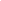 Prioritize Standards:Crystal clear about what students need to know and be able to doGuaranteed and Viable Curriculum (unit plans and pacing guides)Determine when proficiency with each priority standard needs to be reachedUnpack standards to create LT and SCProficiency Scales:Teacher and Student FriendlyLadders/Learning ProgressionsExemplars Timeline:Identify all dates you will meet as a team and the objective of that meetingTier 1 Instruction CFAWINWIN Quick CheckTeam meetingsData meetingsCreate CFA:Must replicate what students will see on the WY-TOPP (rigor)Modulars, Interims, BlueprintsTake CFA individually and discuss collaborativelySMART Goals:Long Term Stretch GoalsTier 1 Instruction Goal by CFAEnd of WIN GoalTier 1 Instruction:Sharing of instructional strategies Core InstructionApproximately 3 week cycles Data trackersAdminister CFA:Agreed upon date/lessonAdminister using agreed upon testing protocol Data Analysis (TACA):Meet within 48 HoursInter-rater reliability (grade individually and discuss collaboratively)Data entered prior to data meetingTransparency of results Complete TACA (Team Analysis of Common Assessment)Analysis of Tier 1 Instruction GoalInterventions and Extensions:WINBased on CFA DataKid by Kid, Skill by SkillRe-Assess Learning:WIN CFAComplete TACA (Team Analysis of Common Assessment)Analysis of End of WIN GoalEffective Teaching in Every Classroom: